110年臺北市青年盃花式溜冰錦標賽競賽規程                     核准文號宗旨：為倡導全民運動、發展溜冰運動、提高技術水準指導單位：臺北市體育局主辦單位：臺北市體育總會承辦單位：臺北市體育總會滑輪溜冰協會比賽地點：臺北市大同運動中心二樓比賽日期：110年四月十日、十一日	【個人花式競賽】一. 花式檢定二.花式選手三.花式菁英【雙人花式競賽】【團體花式競賽︰並排輪&直排輪溜冰鞋均可】	【溜冰舞蹈競賽】一.個人冰舞二.雙人冰舞附則：按本會花式組會議本屆青年盃溜冰錦標賽採用下列各項規定請各教練確實注意比賽規則，並詳閱比賽辦法。取消原有升級制度，選手升降級與否改由選手教練自行決定。基本型與自由型可選擇同時升級或分項升級。四、各組前三名頒發獎牌及獎狀，四至六名頒發獎狀。【報名手續】一、一律採用台北市體育總會滑輪溜冰協會網站線上報名    聯絡人：王淵棟               電子郵件信箱：wangyd@seed.net.tw二、帶隊教練應為本會註冊之教練，選手註冊須經由本會註冊之教練註冊。三、外縣市組參加比賽，請於報名表上清楚註明---外縣市組。四、已完成報名手續，並繳交報名費之選手，於領隊會議前，由帶隊教練取消參賽，扣除行政   費後，將於賽後退還報名費。五、於領隊會議後，因故取消參賽，不得以任何理由要求退費；費用未繳視同未報名。六、報名不全者不受理、通訊報名者原件退回，逾期報名者絕不受理。 ★ 比賽規則：採用中華民國溜冰協會溜冰比賽規則 ★ 報名截止：即日起至110年3月30日止。（請於限期內報名，逾期不予報名） ★ 領隊會議抽籤 : 110年4月2日星期五11:30AM 丹堤咖啡 北市復興北路398號【報名費】一、個人花式：基本型、自由型：每位選手600元，參加二項者綜合型不收費。二、雙人花式、個人冰舞、雙人冰舞：每位選手600元三、團體花式：每位選手400元四、花式菁英公開組自由型採新系統評分：每位800元五、直排選手大專社會、高中、國中、國小高年級組自由型採新系統評分：每位選手800元【獎 勵】一、花式檢定項目1. 初級檢定、中級檢定、團體表演組不計名次，頒發優勝與特優獎狀及徽章。二、花式選手項目1. 各組前三名頒發獎牌及獎狀，四至六名頒發獎狀。2. 外縣市組選手合併比賽，另行給獎。3. 團體SHOW，精準隊形，各組項目比賽，隊伍達三隊以上頒發獎盃乙座。三、花式菁英項目(公開組)1. 菁英公開組該組滿三名才比賽，頒發奬盃及獎狀，3取1、4取2，以此類推。【各組比賽動作規定辦法】 壹. 花式檢定項目 一. 基礎檢定 動作規定 (一) 自由型：比賽時間1分鐘 ± 5秒  (二) 依照臺北市體育總會溜冰委員會，基礎花式檢定第一級內容，六個指定動作中，必須至少     表現出四個指定動作，即算完成。  二. 進階檢定 動作規定 (一) 自由型：比賽時間1分鐘 ± 5秒  (二) 依照臺北市體育總會溜冰委員會，基礎花式檢定第三級內容，六個指定動作中，必須至少     表現出四個指定動作，即算完成。 貳. 花式選手項目一. 選手一級 花式動作規定(一) 基本型：  1  號  (二) 自由型：比賽時間1分30秒 ± 10秒 1. 跳躍：不轉身的任何形式跳躍皆可使用，單一或組合不限，可重複跳躍。2. 旋轉：任何形式的雙腳旋轉或任何刃的點盤旋，前進或後退，單一或組合不限，可重複旋轉        ，進入和退出可任意選擇。3. 步法：直線步法，不可短於溜冰場對角線3 / 4的長度，可使用連續摩合克的變化，不可使用        連續的單腳轉身和任何形式的跳躍。(三) 綜合型：基本型與自由型之排名積分加總。二. 選手二級 花式動作規定(一) 基本型：  2  號  (二) 自由型：比賽時間1分30秒 ± 10秒1. 跳躍：任何形式的半圈跳躍皆可使用，單一或組合不限，可重複跳躍。2. 旋轉：任何形式的單腳旋轉，單一或組合不限，可重複旋轉。3. 步法：直線步法，不可短於溜冰場對角線3 / 4的長度，可使用不轉身的跳躍。(三) 綜合型：基本型與自由型之排名積分加總。三. 選手三級 花式動作規定(一) 基本型：低年級  1 、  2  ；中年級以上 (1)  3 、 9   (2)  4 、 8     (二) 自由型：低年級時間1 分30 秒 ± 10秒；中年級以上時間2分15秒 ± 10秒  1. 跳躍：動作限一圈跳躍；不含Axel。  2. 旋轉及步法：坐姿旋轉以下；一組步法。 (三) 綜合型：基本型與自由型之排名積分加總。四. 選手四級花式動作規定 (一) 基本型：中年級 (1)  3 、 9   (2)  4 、 8 ；高年級以上 (1)  10 、 18   (2)  11 、 19  (二) 自由型：時間2分15秒 ± 10秒  1. 跳躍：限一圈跳躍；含Axel；高年級以上開放D. Toe Loop及D. Salchow。  2. 旋轉及步法：飛燕旋轉以下；一組步法。    (三) 綜合型：基本型與自由型之排名積分加總。參. 並排花式選手組動作規定【依據中華民國溜冰協會最新比賽規則辦理】一. 國小低年級男子/女子組： (一) 基本型：  1 、  2  (二) 自由型：時間 1 分30 秒 ± 10秒   1. 跳躍：最多五個ㄧ圈跳躍，每種跳躍最多可以重複兩次。  2. 旋轉及步法：最多兩組旋轉（限直立與坐轉）；一組步法。(三) 綜合型：基本型與自由型之排名積分加總。二. 國小中年級男子/女子組： (一) 基本型： (1)  3 、 11   (2)  4 、 10   (二) 自由型：時間2分15秒 ± 10秒  1. 跳躍：最多八個ㄧ圈跳躍，含Axel、D. Toe Loop及D. Salchow，每種跳躍最多可重複兩次。  2. 旋轉及步法：最多兩組旋轉，最高到 B 級，每種旋轉最多可以重複兩次；一組步法。(三) 綜合型：基本型與自由型之排名積分加總。三. 國小高年級男子/女子組： (一) 基本型：下列二組抽出一組，保留套型，再抽出一個號碼，比賽二個圖形。    (1)  12 、 19 、 14   (2)  13 、 18 、 15  (二) 自由型：時間3分15秒 ± 10秒  1. 跳躍：     a. 最多十個跳（不包含連接用的一圈跳躍），不可以做D. Axel及三圈跳躍。b. 最多兩個組合跳躍。組合跳躍中所包含的跳不可超過五個。c. 組合跳中僅有Axel以及兩圈跳躍會被給予分數。d. 必須執行 Axel 跳躍，可以作為單跳或是放在組合跳躍中。e. 所有的兩圈跳躍以及 Axel不得執行超過兩次，而兩次執行中有一次必須是在組合跳躍  中。  2. 旋轉：     a. 最少兩個，最多三個旋轉。其中一個必須包含蹲轉的組合旋轉，及一個單一旋轉。     b. 當選擇執行兩個組合旋轉時，其中一個最多可以使用四種姿勢，另一個則最多可以使用        三種姿勢。     c. 在整個曲目中同樣的旋轉不可以做超過兩次（例如：最多兩次後仰、最多兩次左腳Heel）        ，不可以做斷踝Broken。     d. 曲目中所有的旋轉必須不同。  3. 步法：一套技術步法，難度不得高於等級3，最多使用30秒。(三) 綜合型：基本型與自由型之排名積分加總。四. 國中男子/女子組： (一) 基本型：下列二組抽出一組，保留套型，再抽出一個號碼，比賽二個圖形。    (1)  16 、 21 、 32 、 29   (2)  17 、 22 、 33 、 36   (二) 自由型：時間3分30秒 ± 10秒  1. 跳躍：     a. 最多八個跳。（不包含連接用的一圈跳躍）     b. 最多兩組組合跳。（ 2 至 5個跳躍）     c. 組合跳躍中所包含的跳不可超過五個。（包含連接用的一圈跳躍）     d. 組合跳中僅有兩圈及三圈的跳躍會被給予技術分數。     e. 必須執行Axel跳躍（一圈、兩圈或是三圈），可以作為單跳或是放在組合跳躍中。 f. 所有的兩圈及三圈跳躍以及Axel在曲目中不得執行超過兩次，而兩次執行中有一次必須       是在組合跳躍中。  2. 旋轉：     a. 最少兩個，最多三個旋轉。其中一個必須是包含蹲轉的組合旋轉，另一個必須是一個       單一旋轉。 b. 當選擇執行兩個組合旋轉時，其中一個最多可以使用五種姿勢，另一個則最多可以使用   三種姿勢。     c. 在整個曲目中同樣的旋轉不可以做超過兩次。（例如：最多兩次後仰、最多兩次左腳Heel）     d. 曲目中所有的旋轉必須不同。  3. 步法：一套技術步法，難度不得高於等級3，最多使用30秒。(三) 綜合型：基本型與自由型之排名積分加總。五. 高中、大專社會男子/女子組(一) 基本型：下列四組抽出一組，保留套型，再抽出一個號碼，比賽二個圖形。    (1)  42 、 38 、 36   (2)  43 、 31 、 40       (1)  44 、 38 、 40   (2)  45 、 31 、 37   (二) 自由型：時間男子4分30秒 ± 10秒；女子4分15秒到4分30秒。  1. 跳躍：    a. 女生最多八個跳，男生最多九個跳。在組合跳躍中一圈的連結跳躍不包含在內。    b. 組合跳躍：跳躍的數量包含一圈的跳躍在內不可以超過五個跳躍。允許最多三個組合跳躍。    c. 組合跳中僅有兩圈及三圈的跳躍會被給予技術分數。    d. 必須執行Axel跳躍（一圈、兩圈或是三圈），可以作為單跳或是放在組合跳躍中。e. 所有的兩圈及三圈跳躍以及Axel在曲目中不得執行超過兩次，而兩次執行中有一次必須       是在組合跳躍中。   2. 旋轉：    a. 最少兩個，最多三個旋轉。其中一個必須是包含蹲轉的組合旋轉，另一個必須是一個單      一旋轉。    b. 當選擇執行兩個組合旋轉時，其中一個最多可以使用五種姿勢，另一個則最多可以使用      三種姿勢。    c. 在整個曲目中同樣的旋轉不可以做超過兩次。（例如：最多兩次後仰、最多兩次左腳Heel）    d. 曲目中所有的旋轉必須不同。   3. 步法：    a. 一套步法內容，最多使用40秒。    b. 一套藝術步法，最多使用30秒。 (三) 綜合型：基本型與自由型之排名積分加總。肆. 並排花式菁英(公開組)動作規定【依據中華民國溜冰協會最新比賽規則辦理】一. 花式菁英少年 (Cadet) 男子組/女子組：採用 ROLLART 評分系統1. 比賽時間及動作規定與國小高年級選手組相同。二. 花式菁英青少年 (Junior) 男子組/女子組：採用 ROLLART 評分系統1. 比賽時間及動作規定與高中選手組相同。三. 花式菁英成年 (Senior) 男子組/女子組：採用 ROLLART 評分系統1. 比賽時間及動作規定與高中選手組相同。伍. 直排花式選手組動作規定【依據中華民國溜冰協會比賽規則辦理】一. 國小男子組/女子組：  1. 國小低年級男子/女子組：時間 1 分 30 秒 ± 10 秒，自選音樂及動作。  2. 國小中年級男子/女子組：時間 2 分 15 秒 ± 10 秒，自選音樂及動作。　  3. 國小高年級男子/女子組：時間 3 分鐘 ± 10 秒，自選音樂及動作。二. 國中、高中、大專、社會男女組：  1. 自由型：時間 3 分 30 秒至 4 分鐘 ± 10秒  2. 需要二組旋轉，含一組組合旋轉  3. 必須包含S型、 圓型或對角直線型連接步，從其中選擇二種不同類型連接步伐。陸. 團體花式show動作規定   一. 大型團體花式：(比賽人數 6 - 30 人)(一) 國小組 4 分鐘 ± 10 秒                (二) 國中以上 4 分 30 秒至 5 分鐘   1. 節目中有過度的（定點）靜止動作將給予低分。   2. 舞曲必須在音樂開始後的十秒內開始動作。   3. 所有戲院的大型裝飾布景是不允許的。   4. 只有允許個人攜帶的配件（道具）直接溶入表演的節目中。   5. 分數重點：      a. 節目的內容：空間填充、節拍、速度、動作難度。      b. 藝術印象：創意、音樂與動作之間的協調一致、節目的服裝特色。二. 四人團體花式：(比賽人數 4 - 5 人)  (一) 國小組 2 分 30 秒 ± 10 秒             (二) 國中以上 3 分鐘 ± 10 秒柒. 精準花式隊形動作規定 一. 團體隊型：(比賽人數 8 - 16 人)(一) 國小組 4 分鐘 ± 10 秒； (二) 國中以上 4 分 30 秒 ± 10 秒，指定動作可重複。   1. 圓形的操演：圓形的操縱必須包括一個圓圈的迴轉，在順時鐘方向或是反時鐘方向，或是     兩種方向的組合，最少要達到迴轉二圈的要求。   2. 直線的操演：直線必須沿著短軸然後朝長軸向下移動。   3. 方塊的操演：方塊內必須不可以超過六排而且不可以少於四排，至少必須使用二種不同     的中心線。   4. 車輪形的操演：必須包括三隻支柱或更多支柱，迴轉在順時鐘方向或是反時鐘方向，最少     要達到迴轉二圈的要求。   5. 交錯的操演：任何形式的交錯都是允許的(接合或是穿過)，在操演時每位隊員必須穿過     任何的交錯點只有一次。捌. 雙人花式動作規定★ 自選音樂及動作，但各組動作難度上限如下，操作更高難度動作不給分但也不扣分。(一) 國小低年級組： 1 分 30 秒 ± 5 秒，直立影子旋轉、一圈以下影子跳躍、華爾滋拋跳、                   前進外刃飛燕迴旋、1組連接步。(二) 國小中年級組： 2 分 30 秒 ± 5 秒，C級影子旋轉、Axel以下影子跳躍、Ｄ級接觸旋轉、                   Salchow 拋跳、後退外刃飛燕迴旋、一組連接步。(三) 國小高年級組： 2 分 30 秒 ± 5 秒，B級影子旋轉、兩圈以下影子跳躍、C級接觸旋轉、                   Loop 拋跳、飛燕迴旋、一組連接步。(四) 國中組： 2 分 30 秒 ± 5 秒，影子旋轉、兩圈以下影子跳躍、兩個 D 級以下單一撐舉            （2 - 4圈）、B級接觸旋轉、Axel 拋跳、死亡迴旋、一組連接步。(五) 高中組： 2 分 30 秒 ± 5 秒，影子旋轉、影子跳躍、兩個 C 級以下單一撐舉（2 - 4圈）、B 級接觸旋轉、Lutz 拋跳、死亡迴旋、一組連接步。(六) 大專組： 2 分 45 秒 ± 5 秒，影子旋轉、影子跳躍、兩個單一撐舉（2 - 4圈）、接觸旋轉、             Lutz 拋跳、死亡迴旋、一組連接步。(七) 社會組： 2 分 45 秒 ± 5 秒，影子旋轉、影子跳躍、一個單一撐舉（2 - 4圈）、一個組合             撐舉（最多 8 圈）、接觸旋轉、Lutz 拋跳、死亡迴旋、一組連接步。玖.溜冰舞蹈：★ 指定冰舞 (Compulsory Dances) 評分重點以音樂節奏及舞圖最為重要，當音樂節奏明顯有   瑕疵，最嚴重可扣除技術價值一分;若舞圖呈現有問題，也將不會獲得較高的技術評價;同時   在音樂節奏及舞圖都發生明顯失誤時，應該給予較低的排位。一. 個人冰舞：  1. 國小低、中年級男/女子組 指定舞曲CITY BLUES  2. 國小高年級男/女子組 指定舞曲SKATRES MARCH  3. 國中高中男/女子組 指定舞曲ROLLER SAMBA  4. 高中男/女子組 指定舞曲FREE DANCE   時間 3 分 30 秒 ± 10秒，指定動作如下:    a. 40秒內的連接步伐  b. 40秒內的藝術連接步伐 c. 連續轉動 (Travelling) 連接步d.  Cluster連接步e. 編舞連接步二. 雙人冰舞  1. 國小低、中年級組 指定舞曲CITY BLUES  2. 國小高年級組 指定舞曲SKATRES MARCH  3. 國中組 指定舞曲ROLLER SAMBA  4. 高中組 指定舞曲FREE DANCE臺北市體育總會溜冰委員會 基礎花式檢定第一級至第十級內容第一級                                第二級1. 前進八字型滑行：                   1. 右前進弓箭步推刃：2. 前進蹲步型滑行：                   2. 左前進弓箭步推刃：3. 前進葫蘆型：                       3. 右前進雙足轉3（摩合克）：4. 後退葫蘆型：                       4. 左前進雙足轉3（摩合克）：5. 右前進弓箭步轉彎：                 5. 前進曲線滑行：6. 左前進弓箭步轉彎：                 6. 後退曲線滑行：第三級                                第四級1. 右前進剪冰：                       1. 右後退弓箭步推刃：2. 左前進剪冰：                       2. 左後退弓箭步推刃：3. 右前進單足滑行：                   3. 右前進飛燕：4. 左前進單足滑行：                   4. 左前進飛燕：5. 右T字煞車：                       5. 右蟹步滑行：6. 左T字煞車：                       6. 左蟹步滑行：第五級                                第六級1. 右後退剪冰：                       1. 右後退單足滑行：2. 左後退剪冰：                       2. 左後退單足滑行：3. 右後退飛燕：                       3. 雙足旋轉：4. 左後退飛燕：                       4. 前進兔跳：5. 右前進內刃點盤旋：                 5. 右後退內刃點盤旋：6. 左前進內刃點盤旋：                 6. 左後退內刃點盤旋：第七級                                第八級1. 右摩和克前進外刃：                 1. 右摩和克前進內刃：2. 左摩和克前進外刃：                 2. 左摩和克前進內刃：3. 右轉3前進外刃：                   3. 右轉3前進內刃：4. 左轉3前進外刃：                   4. 左轉3前進內刃：5. 半圈圖跳：                         5. 半圈點華利：6. 轉身跳躍：                         6. 摩和克跳：第九級                                第十級1. 右摩和克後退外刃：                 1. 右摩和克後退內刃：2. 左摩和克後退外刃：                 2. 左摩和克後退內刃：3. 右轉3後退外刃：                   3. 右轉3後退內刃：4. 左轉3後退外刃：                   4. 左轉3後退內刃：5. 半圈彈跳：                         5. 半圈勒茲：6. 恰克跳：                           6. 華爾滋跳：臺北市體育總會溜冰委員會比賽異議流程 如遇任何爭議問題需提出抗議時，一律由各隊領隊或本會註冊之帶隊教練，以書面方式向大會 或裁判長依相關規定提出，並繳交保證金。 任何抗議需於比賽期間提出（自比賽開始至閉幕頒獎會場結束），逾期不再受理。 依規定提出抗議者，大會務必受理，裁判長將與相關幹部研議後，依競賽規則於最快時間內做 出決定並宣布，抗議者不得再有異議。 比賽期間，任何人不得以言語或不當舉止侮蔑大會裁判及工作人員，或干擾比賽之進行，若有 此情事發生，裁判長應召集該隊領隊或教練立即制止，裁判長評斷情節嚴重者，得以立即將之 驅除出場，並可當場取消該相關選手或全隊之參賽權及成績，並於賽後送交常委會處理。 上述情況時帶隊教練應針對無法處理之情況提出說明，如情節嚴重者，委員會將中止該教練之 註冊權利。（時間由常務委員會決定） 比賽中發生抗議事項之現場處理者，為大會聘用之裁判長，以其當時之最終決定為準；事後處 理單位為溜冰委員會之常務委員會。 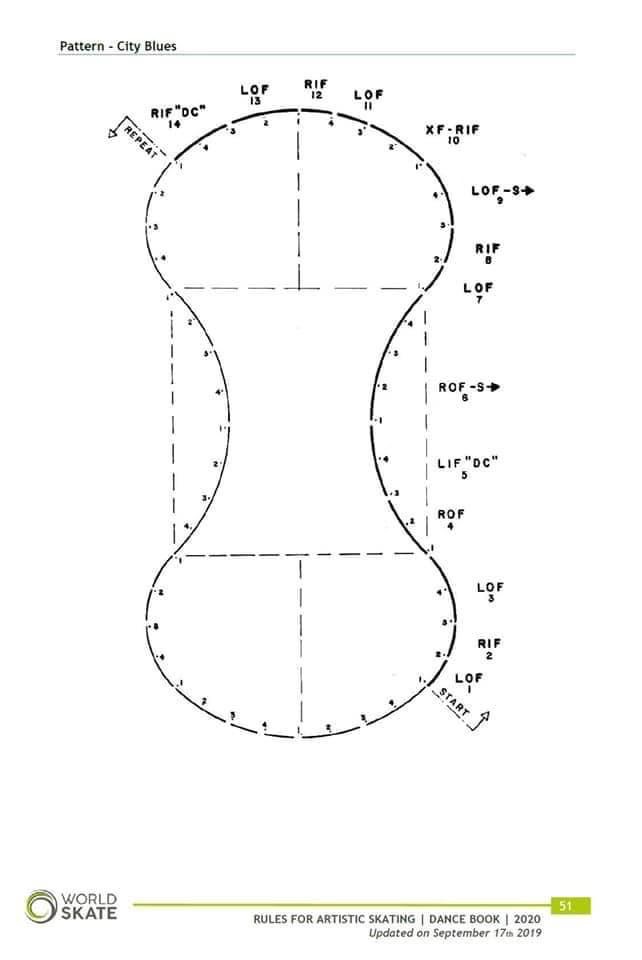 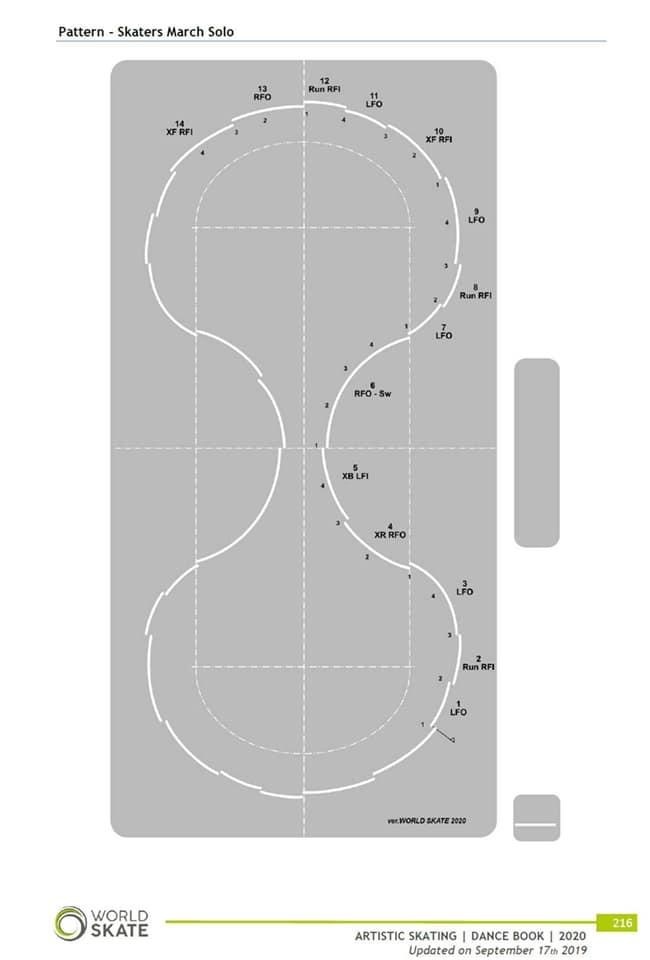 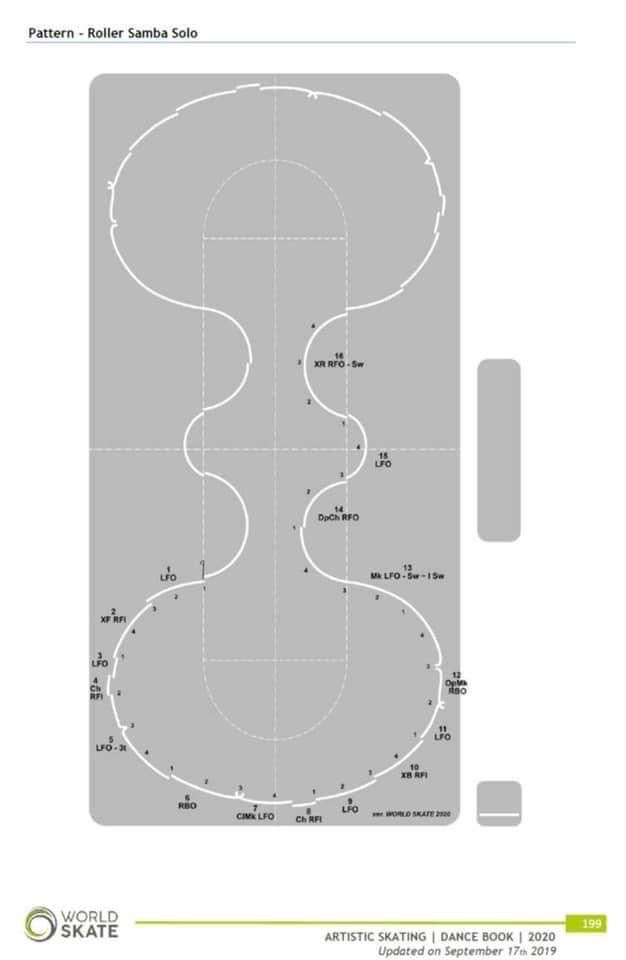 組  別（男、女）等  級項   目幼兒組/低年級/中年級基礎檢定進階檢定自由型高年級組/國中組/高中組基礎檢定進階檢定自由型組  別（男、女）等  級項   目幼兒組選手一級選手二級基本型/自由型/綜合型基本型/自由型/綜合型低年級組選手一級選手二級選手三級國小選手基本型/自由型/綜合型基本型/自由型/綜合型基本型/自由型/綜合型基本型/自由型/綜合型中年級組選手一級選手二級選手三級選手四級國小選手組基本型/自由型/綜合型基本型/自由型/綜合型基本型/自由型/綜合型基本型/自由型/綜合型基本型/自由型/綜合型國小高年級組國中組高中組大專組社會組選手一級選手二級選手三級選手四級選手組基本型/自由型/綜合型基本型/自由型/綜合型基本型/自由型/綜合型基本型/自由型/綜合型基本型/自由型/綜合型組  別（男、女）等  級項   目少年組 (Cadet)公開組自由型青少年組 (Junior)公開組自由型成年組 (Senior)公開組自由型低年級/中年級/高年級組選手組自由型國中組/高中組/大專組選手組自由型組別→限本校學生隊   組別→北市學校聯隊（俱樂部）  項  目幼稚園組國小組國中組高中組大專組 幼稚園組國小組國中組高中組大專組 (1) 團體花式Show(2) 四人團體Show(3) 精準花式隊形人數8至30人 (4) 團體表演組3人    以上，不限齡組  別（男子組）組  別（女子組）指定曲目國小低年級/中年級國小低年級/中年級City Blues國小高年級組國小高年級組Skaters March國中組國中組Roller Samba高中以上組高中以上組Free Dance組別→限同校學生隊組別→北市學校聯隊指定曲目國小低年級/中年級國小低年級/中年級City Blues國小高年級組國小高年級組Skaters March國中組國中組Roller Samba高中以上組高中以上組Free Dance